CONTRACT DE ACHIZIȚIE PUBLICĂ de servicii de înregistrare sistematică a imobilelor în sistemul integrat de cadastru și carte funciară Temei legal: încheiat în conformitate cu Legea nr. 98/2016 privind achiziţiile publice, cu modificările și completările ulterioare, precum și cu Normele metodologice de aplicare a prevederilor referitoare la atribuirea contractului de achiziţie publică/acordului-cadru din legea nr. 98/2016 privind achiziţiile publice, aprobate prin Hotărârea Guvernului nr. 395/2016, cu modificările și completările ulterioare. Procedură/Modalitate de atribuire: ………………………………………………………………..(ex.: achiziție directă, procedură simplificată, etc.)PĂRŢILE CONTRACTANTE .........................................................................................., cu sediul în ................................................., str. .................................................. nr. ..........., județul ……………………………., telefon/fax ............................../.............................., număr înmatriculare ............/................/.................... Cod Unic de Identificare ........................., cont IBAN .............................................................., deschis la ..............................................................., reprezentată prin ......................................................, având funcția de Primar, în calitate de ACHIZITOR, pe de o parte,și.........................................................................................., Cod Unic de Identificare .............................................., Autorizare nr. .............................................., Clasa/Categoria ………., cu sediul în .................................., str. .................................................. nr. ..........., județul ……………………………., telefon/fax ............................../.............................., cont IBAN .............................................................., deschis la Trezoreria ..............................................................., reprezentată prin ......................................................, având funcția de .............................................., în calitate de PRESTATOR, pe de altă parte,DEFINIŢIIArt. 2.1. În prezentul contract, următorii termeni vor fi interpretați astfel:	Contract - prezentul contract de achiziție publică de servicii de înregistrare sistematică a imobilelor în sistemul integrat de cadastru şi carte funciară și toate anexele lui;	Caiet de sarcini - documentul cuprinzând specificațiile tehnice comunicate în cadrul procedurii/modalității de atribuire de către Achizitor;	Achizitor și prestator - părțile prezentului contract, așa cum sunt acestea numite în prezentul contract;	Prețul contractului - prețul plătibil prestatorului de către achizitor, în baza contractului, pentru îndeplinirea integrală și corespunzătoare a tuturor obligațiilor asumate prin contract;	Servicii - totalitatea activităților pe care Prestatorul trebuie să le realizeze pentru a atinge scopul Contractului și a realiza obiectul acestuia, așa cum sunt acestea descrise în Caietul de Sarcini și identificate în baza Contractului;	Contract de finanțare - contractul de finanțare prevăzut în Anexa nr. 2 la Procedura şi modalitatea de alocare a sumelor, precum şi raportarea de către beneficiari a stadiului de execuţie a lucrărilor pentru lucrările de înregistrare sistematică iniţiate de unităţile administrativ-teritoriale, aprobată prin Ordinul directorului general al ANCPI nr. 819/2016, cu modificările și completările ulterioare;	Forța majoră - reprezintă o împrejurare de origine externă, cu caracter extraordinar, absolut imprevizibilă şi inevitabilă, care se află în afara controlului oricărei părţi, care nu se datorează greşelii sau vinei acestora, şi care face imposibilă executarea şi, respectiv, îndeplinirea contractului; sunt considerate asemenea evenimente: războaie, revoluţii, incendii, inundaţii sau orice alte catastrofe naturale, restricţii apărute ca urmare a unei carantine, embargou, enumerarea nefiind exhaustivă, ci enunţiativă. Nu este considerat forţă majoră un eveniment asemenea celor de mai sus care, fără a crea o imposibilitate de executare, face extrem de costisitoare executarea obligaţiilor uneia din părţi.OBIECTUL CONTRACTULUIArt. 3.1. Prestatorul se obligă să presteze servicii de înregistrare sistematică în sistemul integrat de cadastru şi carte funciară a imobilelor situate în sectoarele cadastrale nr. ........................................................................., aparținând unității administrativ-teritoriale ................................................... din județul ............................................., astfel cum sunt acestea detaliate în Anexa nr. 1 la prezentul contract. Etapele principale de prestare a serviciilor de înregistrare sistematică constau în: campania de informare publică, organizarea lucrărilor sistematice de cadastru, studiul datelor analogice şi digitale preluate de la Achizitor, recunoașterea terenului, stabilirea modului de execuţie a lucrărilor, derularea lucrărilor de specialitate, publicarea documentelor tehnice ale cadastrului, primirea şi soluţionarea cererilor de rectificare, actualizarea documentelor tehnice ale cadastrului.DURATA CONTRACTULUIArt. 4.1. Prezentul contract intră în vigoare la data semnării de către ambele părți şi îşi produce efectele până la îndeplinirea integrală a tuturor obligaţiilor contractuale, dar nu mai târziu de data încetării contractului de finanțare.PREŢUL CONTRACTULUI Şl MODALITĂŢI DE PLATĂArt. 5.1. Preţul total estimat convenit pentru îndeplinirea contractului, respectiv prețul serviciilor, plătibil Prestatorului de către Achizitor este de ............................................... lei, la care se adaugă ………………………… lei, reprezentând T.V.A..Art. 5.2. Prețul unitar pe imobil aferent serviciilor ce vor fi prestate, este de …………. lei/imobil la care se adaugă T.V.A.. Prețul unitar este ferm pentru întreaga durată de valabilitate a contractului.Art. 5.3. În cazul imobilelor înscrise în sistemul integrat de cadastru și carte funciară până la data emiterii Procesului-verbal de recepție aferent livrării «Documentele tehnice ale cadastrului - copie spre publicare», respectiv cele care au carte funciară și geometrie asociată, se va deconta 50% din prețul contractat pentru un imobil. Prin excepție, nu vor face obiectul decontării imobilele cu geometrie asociată prevăzute la articolul 5, punctul 11, alin. (7) lit. a) şi b) din Procedura şi modalitatea de alocare a sumelor, precum şi raportarea de către beneficiari a stadiului de execuţie a lucrărilor pentru lucrările de înregistrare sistematică iniţiate de unităţile administrativ-teritoriale, aprobată prin Ordinul directorului general al ANCPI nr. 819/2016, cu modificările și completările ulterioare.Art. 5.4. Achizitorul se obligă să efectueze plata serviciilor prestate la real executat, în funcție de numărul de cărți funciare deschise ca urmare a finalizării lucrărilor, în termen de 30 de zile de la data emiterii și înregistrării procesului-verbal de acceptanță (PVR servicii). Plata serviciilor se va face în baza facturii fiscale, care va fi însoţită de procesul-verbal de acceptanță a serviciilor, emis de persoana/persoanele desemnate din partea Achizitorului.Art. 5.5. Plata serviciilor se poate efectua la nivel de sector cadastral recepționat, pentru imobilele aferente, pentru care s-a emis procesul-verbal de acceptanță a serviciilor de către Achizitor și au fost deschise cărțile funciare.Art. 5.6. În cazul în care legislația fiscală română va fi modificată, iar modificările apărute vor avea impact asupra prevederilor prezentului contract, clauzele care vor fi afectate se vor modifica corespunzător, prin act adițional.DOCUMENTELE CONTRACTULUI Art. 6.1. Documentele contractului sunt:a) caietul de sarcini, care include și Specificaţiile tehnice de realizare a lucrărilor sistematice de cadastru pe sectoare cadastrale în vederea înscrierii imobilelor în cartea funciară, aprobate prin Ordin al directorului general al Agenției Naționale de Cadastru și Publicitate Imobiliară;b) propunerea tehnică și financiară;c) Anexa nr. 1 privind Sectoarele cadastrale în care se realizează serviciile;d) Anexa nr. 2 privind Detalierea serviciilor și termenele de prestare;e) alte anexe la contract.OBLIGAŢIILE PRESTATORULUIArt. 7.1. Prestatorul se obligă să asigure, pe toată durata contractului, toate resursele umane și materiale necesare pentru prestarea efectivă a serviciilor ce fac obiectul acestuia.Art. 7.2. Prestatorul se obligă să presteze serviciile la standardele şi/sau performanţele prezentate în caietul de sarcini, în propunerea tehnică și în celelalte documente ale contractului. Art. 7.3. Prestatorul este pe deplin responsabil pentru prestarea serviciilor în conformitate cu termenele asumate în prezentul contract. Totodată, este răspunzător de siguranța tuturor operațiunilor și metodelor de prestare utilizate în cadrul derulării contractului.Art. 7.4. Prestatorul se obligă să respecte pe toată durata de prestare a contractului reglementările referitoare la condițiile de muncă şi protecția muncii şi, după caz, standardele internaționale agreate cu privire la forța de muncă, eliminarea muncii forțate şi obligatorii, eliminarea discriminării în privința angajării şi ocupării forței de muncă şi abolirea muncii minorilor. Prestatorul va lua măsuri de securitate privind personalul său, salariat ori contractat, în funcție de gradul de pericol fizic cu care este confruntat.Art. 7.5. Prestatorul se obligă să despăgubească Achizitorul împotriva oricăror:reclamaţii şi acţiuni în justiţie, ce rezultă din încălcarea unor drepturi de proprietate intelectuală (brevete, nume, mărci înregistrate etc.), legate de materialele folosite pentru sau în legătură cu produsele achiziţionate;daune-interese, costuri, taxe şi cheltuieli de orice natură, aferente, cu excepţia situaţiei în care o astfel de încălcare rezultă din respectarea caietului de sarcini întocmit de către Achizitor.Art. 7.6. Achizitorul este îndreptăţit să pretindă de la Prestator orice prejudicii suferite din vina Prestatorului, atât în perioada de executare a contractului, cât şi după încetarea contractului, cu respectarea prevederilor prezentului contract.Art. 7.7. Prestatorul va considera toate documentele și informațiile care îi sunt puse la dispoziție în vederea încheierii și executării contractului drept strict confidențiale. Obligația de confidențialitate nu se aplică în cazul solicitărilor efectuate de anumite autorități publice (ex: instanțe de judecată, parchete, ANAF, etc.), conform prevederilor legale.Art. 7.8. Prestatorul are obligația de a suporta riscul privind calitatea/profesionalismul experților implicați în implementarea contractului, riscul pentru securitatea și sănătatea în muncă pentru personalul implicat în implementarea contractului, riscul de a nu respecta termenul contractului, riscuri aferente condițiilor de încetare a contractului (faliment, neîndeplinirea obligațiilor contractuale, etc.), riscuri aferente condițiilor de modificare a contractului.OBLIGAŢIILE ACHIZITORULUIArt. 8.1. Achizitorul se obligă să plătească Prestatorului preţul convenit pentru îndeplinirea contractului, conform Art. 5 din prezentul contract.Art. 8.2. Achizitorul, prin persoanele responsabile desemnate, are dreptul de a inspecta şi/sau de a testa prestarea serviciilor menționate la Art. 3.1. pentru a verifica conformitatea lor cu specificaţiile din propunerea tehnică şi din caietul de sarcini.Art. 8.3. Achizitorul se obligă să efectueze acceptanța serviciilor prestate, în conformitate cu procedura de acceptanță prevăzută de specificațiile tehnice, parte componentă a Caietului de sarcini  și cu prevederile Art. 11 din prezentul contract.Art. 8.4. Achizitorul se obligă să plătească serviciile prestate pentru cantitățile real executate rezultate din procesele-verbale de recepție și confirmate de procesele-verbale de acceptanță.PRELUCRAREA DATELOR CU CARACTER PERSONALArt. 9.1. Prestatorul se obligă să prelucreze datele cu caracter personal în conformitate cu legislația în vigoare, în modalități care asigură confidențialitatea și securitatea adecvată a acestor date, în vederea asigurării protecției împotriva prelucrării neautorizate sau ilegale și împotriva pierderii, a distrugerii sau a deteriorării accidentale. Art. 9.2. În procesul de prelucrare a datelor cu caracter personal, Prestatorul aplică prevederile Regulamentului (UE) 2016/679 al Parlamentului European și al Consiliului din 27 aprilie 2016 privind protecția persoanelor fizice în ceea ce privește prelucrarea datelor cu caracter personal și privind libera circulație a acestor date și de abrogare a directivei 95/46/CE și ale legislației naționale în domeniu.Art. 9.3. Datele cu caracter personal comunicate în cadrul prezentului contract, vor fi prelucrate de Prestator numai în scopul executării prezentului contract.Art. 9.4. Datele cu caracter personal prelucrate în scopul executării prezentului contract pot fi comunicate terților abilitați prin lege inclusiv organelor de poliție, parchetelor, instanțelor sau altor autorități publice, în condițiile legii.Art. 9.5. În situația în care este necesară prelucrarea datelor personale ale Prestatorului în alte scopuri decât cel al executării contractului, părțile se vor informa reciproc de îndată și vor solicita acordul scris cu privire la prelucrarea datelor cu caracter personal, în conformitate cu prevederile legislației în vigoare.Art. 9.6. Fiecare parte își asumă în mod independent responsabilitatea privind prelucrarea datelor cu caracter personal. Încălcarea de către o parte a prevederilor prezentului contract, precum și a prevederilor Regulamentului nr. 679/2016 și a oricăror altor reglementări în legătură cu protecția datelor cu caracter personal, nu poate fi apreciată ca o încălcare comună și nu poate genera răspunderea solidară față de persoana sau autoritatea care constată această încălcare.Art. 9.7. Părțile garantează exercitarea drepturilor persoanei vizate prevăzute în art. 16-21 din Regulamentul nr. 679/2016 în condițiile legislației de drept intern.Art. 9.8. Datele cu caracter personal prelucrate în scopul executării contractului sunt păstrate de către Părți pe întreaga perioadă de executare a contractului și ulterior încetării acestuia, în conformitate cu prevederile legale referitoare la arhivarea documentelor.PENALITĂŢIArt. 10.1. În cazul în care Prestatorul nu își îndeplinește obligațiile contractuale, le îndeplinește cu întârziere sau necorespunzător, Achizitorul are dreptul de a percepe ca penalități de întârziere de 0,04% pe zi de întârziere din valoarea fără T.V.A. a serviciului neîndeplinit/întârziat/îndeplinit necorespunzător, până la îndeplinirea efectivă a obligațiilor. În aceste situații, Prestatorul este considerat ca fiind de drept în întârziere.Art. 10.2. Data înregistrării la OCPI a Procesului-verbal de predare-primire a livrabilelor în format digital reprezintă data predării Livrării nr. 2 – Documentele tehnice ale cadastrului – copie finală. Depășirea datei de predare a Livrării nr. 2 se consideră întârziere.Art. 10.3. În cazul în care, Achizitorul nu efectuează plata conform Art. 5, acesta va plăti Prestatorului penalități în cuantum de 0,04% pe zi întârziere din valoarea fără T.V.A. neachitată a facturii Prestatorului emise în condiţiile contractului.Art. 10.4. În cazul în care, Prestatorul nu îşi îndeplineşte obligaţiile contractuale, le îndeplineşte cu întârziere sau necorespunzător, la terminarea duratei contractului, Achizitorul va menţiona obligaţiile neîndeplinite de Prestator în documentul constatator, care se va întocmi conform art. 166 din Normele metodologice de aplicare a prevederilor referitoare la atribuirea contractului de achiziţie publică/acordului-cadru din legea nr. 98/2016 privind achiziţiile publice, aprobate prin Hotărârea Guvernului nr. 395/2016, cu modificările și completările ulterioare. TERMENE DE PRESTARE ȘI ACCEPTANȚĂArt. 11.1. Serviciile vor fi prestate de către Prestator în conformitate cu termenele prevăzute în Anexa nr. 2 la prezentul contract.Art. 11.2. Acceptanța constă în verificarea serviciilor în conformitate cu specificaţiile caietului de sarcini şi prevederile contractuale.ÎNTÂRZIERI ÎN ÎNDEPLINIREA CONTRACTULUIArt. 12.1. Prestatorul are obligaţia de a îndeplini contractul în termenele stabilite în Anexa nr. 2 la prezentul contract.Art. 12.2. Dacă pe parcursul îndeplinirii contractului, Prestatorul previzionează că nu poate respecta termenele prevăzute la Art. 12.1., acesta are obligaţia de a notifica Achizitorul, cu minim 48 de ore înainte. Modificarea datei/perioadelor de întârziere asumate, se face cu acordul părţilor, prin act adiţional.Art. 12.3. Cu excepţia apariţiei unui caz de forţă majoră, astfel cum e prevăzut la Art. 14, şi în afara cazului în care Achizitorul este de acord cu o prelungire conform Art. 16.1, întârzierea în îndeplinirea clauzelor contractuale dă dreptul Achizitorului de a solicita penalităţi Prestatorului, potrivit prevederilor Art. 10.COMUNICĂRIArt. 13.1. Orice comunicare între părţi, referitoare la îndeplinirea prezentului contract, trebuie să fie transmisă în scris.Art. 13.2. Orice document scris trebuie înregistrat atât în momentul transmiterii, cât şi în momentul primirii.Art. 13.3. Persoana desemnată cu urmărirea îndeplinirii obligaţiilor contractuale din partea Prestatorului este domnul/doamna ......................................................., date de contact: telefon/fax ............................................, e-mail:	...................................................................Art. 13.4. Persoana desemnată cu urmărirea îndeplinirii obligaţiilor contractuale din partea Achizitorului este domnul/doamna ......................................................., date de contact: telefon/fax ............................................, e-mail:	...................................................................Art. 13.5. Comunicările dintre părţi se pot face şi prin telefon, fax, poştă sau e-mail, cu condiţia confirmării în scris a primirii comunicării.FORŢA MAJORĂArt. 14.1. Forţa majoră este constatată de o autoritate competentă.Art. 14.2. Forţa majoră exonerează părţile contractante de îndeplinirea obligaţiilor asumate prin prezentul contract, pe toată perioada în care aceasta acţionează.Art. 14.3. Îndeplinirea contractului va fi suspendată în perioada de acţiune a forţei majore, dar fără a prejudicia drepturile ce li se cuveneau părţilor până la apariţia acesteia.Art. 14.4. Partea contractantă care invocă forţa majoră are obligaţia de a notifica celeilalte părţi, în termen de 3 zile de la apariţia respectivului caz de forţă majoră, producerea acesteia şi de a lua orice măsuri care îi stau la dispoziţie în vederea limitării consecinţelor; aceeaşi obligaţie de notificare subzistă şi în cazul încetării cazului de forţă majoră.ÎNCETAREA CONTRACTULUI Art. 15.1. Prezentul contract poate înceta în următoarele cazuri:		a) de drept, prin ajungere la termen, respectiv la îndeplinirea tuturor obligațiilor de către părți;		b) prin reziliere;		c) prin denunțare unilaterală de către Achizitor. Art. 15.2. În cazul unei încălcări a unei obligații din prezentul contract de către Prestator sau a nerespectării de către acesta a elementelor propunerii tehnice, Achizitorul își rezervă dreptul de a cere rezilierea contractului, dacă Prestatorul nu își îndeplinește obligațiile în termen de 30 de zile de la primirea unei notificări în acest sens.  Art. 15.3. Dreptul Achizitorului de a pretinde daune-interese pentru neexecutare nu va fi afectat de o astfel de încetare.  Art. 15.4. Rezilierea de drept a contractului intervine, fără punere în întârziere, fără notificare prealabilă și fără intervenția instanței,  în următoarele situații:		a) Prestatorul pierde capacitatea de folosință și de exercițiu necesare exercitării obligațiilor sale;		b) Prestatorul intră în procedura de faliment;		c) Prestatorul subcontractează fără acordul prealabil al Achizitorului sau cesionează total sau parțial prezentul contract.Art. 15.5. Achizitorul își rezervă dreptul de a denunța unilateral prezentul contract în cel mult 10 zile de la apariția unor circumstanțe care nu au putut fi prevăzute la data încheierii contractului și care conduc la modificarea clauzelor acestuia în așa măsură încât îndeplinirea ar fi contrară interesului acestuia și/sau interesului public. Art. 15.6. În cazul rezilierii/denunţării unilaterale a prezentului contract, Achizitorul va plăti Prestatorului contravaloarea serviciilor efectiv prestate anterior încetării Contractului, conform condițiilor de plată convenite și numai pentru serviciile prestate și acceptate până la data încetării contractului. Art. 15.7. Rezilierea/denunţarea prezentului contract nu va avea niciun efect asupra obligațiilor deja scadente între părți. MODIFICAREA ȘI SUSPENDAREA CONTRACTULUI Art. 16.1. Părțile, de comun acord, pot conveni modificarea și/sau completarea clauzelor acestuia, fără organizarea unei noi proceduri de atribuire, fără a afecta caracterul general al contractului.Art. 16.2. Modificările contractuale nu trebuie să afecteze, în niciun caz și în niciun fel, rezultatul procedurii sau modalității de atribuire, prin anularea sau diminuarea avantajului competitiv pe baza căruia Prestatorul a fost declarat câștigător.Art. 16.3. În situația nerespectării dispozițiilor Art. 16.2., Achizitorul are dreptul de a denunța unilateral contractul de achiziție publică inițial.  CESIUNEAArt. 17.1. Prestatorul are obligaţia de a nu transfera total sau parţial obligaţiile sale, asumate prin prezentul contract.Art. 17.2. Prestatorul poate cesiona doar creanţele născute din prezentul contract, obligaţiile născute rămânând în sarcina părţilor contractante astfel cum au fost stipulate şi asumate iniţial. Cesiunea se poate efectua doar în condiţiile prevăzute de dispoziţiile Codului Civil.Art. 17.3. Solicitările de plată către terţi pot fi onorate numai după operarea unei cesiuni în condiţiile Art. 17.2.Art. 17.4. În situaţia prevăzută la Art. 17.3., Prestatorul va notifica Achizitorul.SOLUŢIONAREA LITIGIILORArt. 18.1. Achizitorul şi Prestatorul vor face toate eforturile pentru a rezolva pe cale amiabilă, prin tratative directe, orice neînţelegere sau dispută care se poate ivi între ei în cadrul sau în legătură cu îndeplinirea contractului.Art. 18.2. Dacă după 15 zile de la începerea acestor tratative Achizitorul şi Prestatorul nu reuşesc să rezolve în mod amiabil o divergenţă contractuală, fiecare poate solicita ca disputa să se soluţioneze de către instanţa judecătorească în a cărei competenţă teritorială se afla sediul Achizitorului.LIMBA CARE GUVERNEAZĂ CONTRACTULArt. 19.1. Limba care guvernează contractul este limba română.LEGEA APLICABILĂ CONTRACTULUIArt. 20.1. Contractul va fi interpretat conform legilor din România, în vigoare la data încheierii acestuia, cu excepția cazurilor în care legea prevede altfel.  Prezentul contract a fost încheiat în 2 (două) exemplare, având aceeaşi valoare juridică, câte1 (unul) pentru fiecare parte contractantă. 		ACHIZITOR,   						PRESTATOR, UAT …………………………………				……………………………….
Judeţul . . . . . . . . . .				                                    (numele, prenumele/denumire,
Primar,								      semnătura şi ştampila)
. . . . . . . . . .
(numele, prenumele, semnătura şi ştampila)
Vizat CFPP,
. . . . . . . . . .
(numele, prenumele, semnătura şi ştampila)
Direcţia economică/Compartimentul financiar-contabil
. . . . . . . . . .(numele, prenumele, semnătura şi ştampila)Vizat pentru legalitate,
Direcţia juridică/Şef Serviciu juridic-contencios/Secretar,
. . . . . . . . . .
(numele, prenumele, semnătura)
Serviciul/Compartimentul achiziţii publice,
. . . . . . . . . .
(numele, prenumele, semnătura)					ANEXA NR. 1la contractul de prestări servicii nr………..Obiectul serviciilorSectoarele cadastrale în care se realizează serviciile/ schița sectoarelor cadastrale/numărul estimat al imobilelor care fac obiectul serviciilor de înregistrare sistematică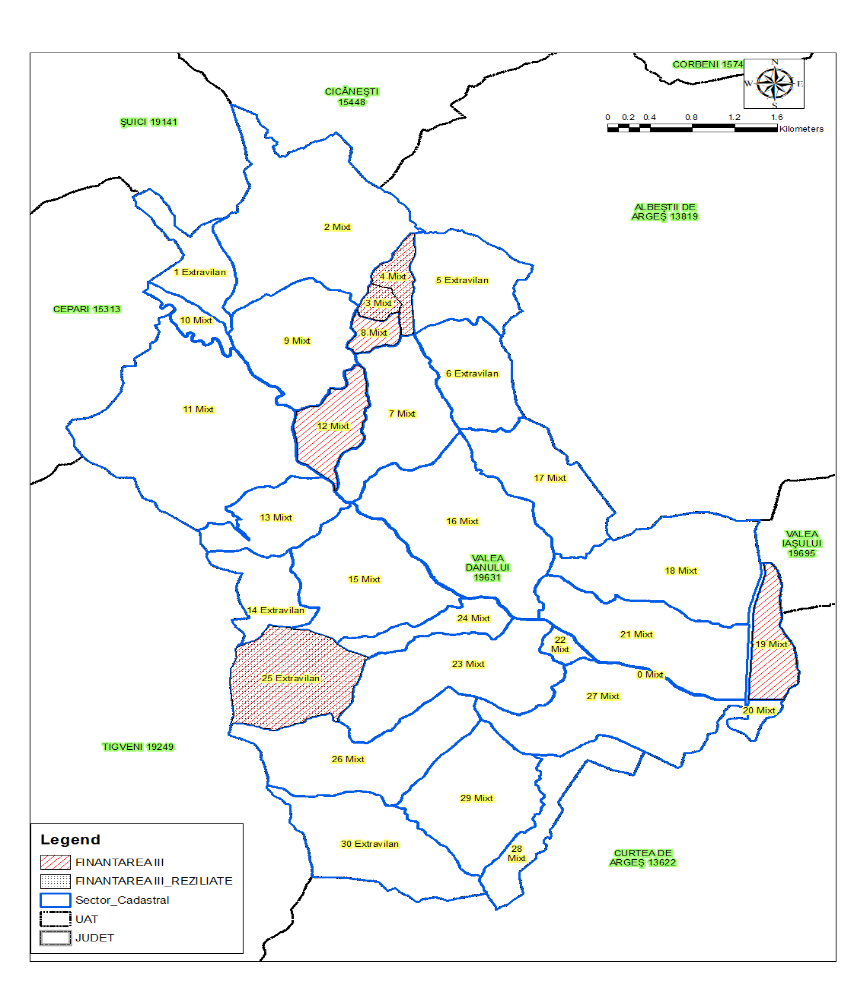    *) Termenul pentru predarea „Livrării nr. 2 - Documentele tehnice ale cadastrului – copie finală” este de maxim 16 luni de la data încheierii contractului. Depășirea datei de predare a Livrării nr. 2 se consideră întârziere conform prevederilor contractuale.   La stabilirea datei de finalizare se va ține cont de perioada legală a etapelor de publicare a documentelor tehnice ale cadastrului și soluționare a cererilor de rectificare.        ACHIZITOR,   						          PRESTATOR, UAT …………………………………		                   ……………………………….
Judeţul . . . . . . . . . .				                              (numele, prenumele/denumire,
Primar,								   semnătura şi ştampila)
. . . . . . . . . .
(numele, prenumele, semnătura şi ştampila)
ANEXA NR. 2 GRAFICUL DE ACTIVITĂŢI  Perioada specifică pentru fiecare sector cadastral este prevăzută în programul de livrări al Contractului         ACHIZITOR,   						          PRESTATOR, UAT …………………………………		                   ……………………………….
Judeţul . . . . . . . . . .				                              (numele, prenumele/denumire,
Primar,								   semnătura şi ştampila)
. . . . . . . . . .
(numele, prenumele, semnătura şi ştampila)
ANEXA NR. 3 GRAFIC DE LIVRARE        ACHIZITOR,   						          PRESTATOR, UAT …………………………………		                   ……………………………….
Judeţul . . . . . . . . . .				                              (numele, prenumele/denumire,
Primar,								   semnătura şi ştampila)
. . . . . . . . . .
(numele, prenumele, semnătura şi ştampila)JUDEŢUL . . . . . . . . . . . . . . . 
UNITATEA ADMINISTRATIV-TERITORIALĂ. . . . . . . . . . .
Nr. . . . . . . . . . ./ . . . . . . . . . .. . . . . . . . . . . . . . . . . . . . . .
 . . . . . . . . . . . . . . . . . . . . . .
Nr. . . . . . . . . . ./ . . . . . . . . . .Nr.crt.Descriere serviciiNr. sector cadastralSuprafata sector(Ha)Nr. imobile estimatPreț pe imobil (cu TVA)*Coeficient categorie de dificultatePreț finalValoare estimată ( cu TVA)TOTALTOTALTOTALNr. crt. Descriere activitate Responsabil de activitate Durata activităţii (săptămâni) Data finalizării1 Analiză date, recunoaştere teren, stabilire soluţie tehnică de realizare a lucrărilor Prestator 1-52 Derularea lucrărilor de specialitate Prestator 5-303 Verificarea şi recepţia livrării "Documentele tehnice ale cadastrului - copie spre publicare" OCPI 2-164 Publicarea documentelor tehnice ale cadastrului inclusiv pregătirea publicării şi primirea cererilor de rectificare Primărie, OCPI 95 Soluţionarea cererilor de rectificare OCPI cu sprijinul Prestatorului, reprezentantului UAT 2-96 Actualizarea documentelor tehnice în urma soluţionării cererilor de rectificare şi întocmirea Documentelor tehnice ale cadastrului - copie finală" OCPI, Prestator 47 Deschiderea cărţilor funciare OCPI - Nr. crt.Descriere activitateSector cadastralResponsabil de activitateDurata estimata a activitatii in saptamaniTermen în săptămâni de la data intrării în vigoare a contractuluiData finalizariiNr. crt.Descriere activitateSector cadastralResponsabil de activitateDurata estimata a activitatii in saptamaniTermen în săptămâni de la data intrării în vigoare a contractuluiData finalizarii1Livrarea nr.1 - Documentele  tehnice ale cadastrului - copie spre publicarePrestator2Verificarea şi recepţia livrării nr. 1 - Documentele tehnice ale cadastrului - copie spre publicareOCPI3Livrarea nr.2 - Documentele  tehnice ale cadastrului - copie finalăPrestator4Verificarea şi recepţia livrării nr. 2 - Documentele tehnice ale cadastrului - copie finalăOCPI